АДМИНИСТРАЦИЯГАЛИЧСКОГО МУНИЦИПАЛЬНОГО  РАЙОНАКОСТРОМСКОЙ ОБЛАСТИП О С Т А Н О В Л Е Н И Еот   «  10    »    февраля   2020 года   № 39г. Галич   Руководствуясь Федеральными законами от 6 октября 2003 года № 131-ФЗ «Об общих принципах организации местного самоуправления в Российской Федерации», от 8 ноября 2007 года №257-ФЗ «Об автомобильных дорогах и дорожной деятельности в РФ и внесении изменений в отдельные законодательные акты РФ»,  государственной  программой Костромской области «Развитие транспортной системы Костромской области», утвержденной постановлением администрации Костромской области от 25 февраля 2014 года №61-а, руководствуясь Уставом муниципального образования Галичский муниципальный район, в целях обеспечения удовлетворительного состояния дорог местного значения ПОСТАНОВЛЯЮ:1. Внести в муниципальную программу «Ремонт автомобильных дорог общего пользования местного значения Галичского муниципального района Костромской области на 2020 год», утвержденную постановлением администрации муниципального района от 28 ноября 2019 года №383 (далее – муниципальная Программа) следующие изменения:1) Строку 7 столбца 2 Главы 1 изложить в новой редакции: «Общий объем средств, предусмотренных на реализацию муниципальной программы составляет 22 029,217 тыс. руб.»2) Главу 4 изложить в новой редакции:«Мероприятия программы направлены на достижение намеченной цели, увязаны по срокам, ресурсам и исполнителям.3) Главу 5 изложить в новой редакции: «Общий объем средств, предусмотренных на реализацию муниципальной программы составляет 22 029,217 тыс.руб. Объем финансирования программы может уточняться при внесении изменений в бюджет в течение соответствующего финансового года.» 2. Контроль исполнения настоящего постановления возложить на первого заместителя главы администрации муниципального района В.А.Фоменко.3. Настоящее постановление вступает в силу со дня его подписания и подлежит официальному опубликованию.Глава           муниципального района                                 		                     А.Н. ПотехинАДМИНИСТРАЦИЯ  ГАЛИЧСКОГО МУНИЦИПАЛЬНОГО  РАЙОНА КОСТРОМСКОЙ ОБЛАСТИП О С Т А Н О В Л Е Н И Еот   «   14    »  февраля  2020  года   №    42г. Галич           В целях актуализации нормативного правового акта           П О С Т А Н О В Л Я Ю:           1. Внести в постановление администрации Галичского муниципального района от 21 сентября 2017 года № 228 «Об утверждении Муниципальной  программы  «Социальная поддержка граждан Галичского муниципального района  на 2018-2020 годы» (в редакции постановлений администрации муниципального района от 16 июня 2018 года №168, от 16 июля 2018 года № 203, от 15 октября 2018 года № 279, от 21 декабря 2018 года № 383, от 16 мая 2019 года № 146, от 12 сентября 2019 года № 291, от 17 октября 2019 года № 324, от 28 октября 2019 года № 341, от 14 ноября 2019 года № 372, от 27 декабря 2019 года № 418) следующие изменения:           1.1. В Паспорте муниципальной программы «Социальная поддержка граждан Галичского муниципального района» на 2018-2020 годы»:           а) «Объемы и источники финансирования программы» изложить в следующей редакции:           «Общий объем финансирования реализации программы составляет 1093,74 тысяч рублей, из них:           в 2020 году – 423,0 тысяч рублей,          - объем средств муниципального района 953,74 тысяч рублей, из них:          в 2020  году – 353,0 тысяч рублей».          б) раздел V «Ресурсное обеспечение программы» изложить в следующей редакции:          «Общий объем финансирования реализации программы составляет 1093,74 тысяч рублей, из них:           в 2020 году – 423,0 тысяч рублей,          - объем средств муниципального района 953,74 тысяч рублей, из них:          в 2020  году – 353,0 тысяч рублей».         1.2. В Паспорте подпрограммы «Совершенствование социальной поддержки семьи и детей» муниципальной  программы «Социальная поддержка граждан Галичского муниципального района на 2018-2020 годы»:          а) «Объемы и источники финансирования Подпрограммы» изложить в следующей редакции:           «Объем бюджетных ассигнований подпрограммы Муниципальной программы  составляет 855,94 тысяч рублей, из них:           в 2020 году – 330,2 тысяч рублей,            - объем средств муниципального района 855,94 тысяч рублей, из них:           в 2020 году – 330,2  тысяч рублей».        б) раздел V «Ресурсное обеспечение подпрограммы» изложить в следующей редакции:        «Объем бюджетных ассигнований подпрограммы Муниципальной программы  составляет 855,94 тысяч рублей, из них:           в 2020 году – 330,2 тысяч рублей,            - объем средств муниципального района 855,94 тысяч рублей, из них:           в 2020 году – 330,2  тысяч рублей».      1.3.  В приложении № 1 к подпрограмме «Совершенствование   социальной поддержки семьи и детей»:      - в столбце 9 строки 9 цифры «120,0» заменить цифрами «130,0»;      - в столбце 10 строки 9 цифры «360,0» заменить цифрами «370,0»;      - в столбце 9 строки 51 цифры «320,2» заменить цифрами «330,2»;      - в столбце 10 строки 51 цифры «845,94» заменить  цифрами «855,94».          2. Контроль исполнения настоящего постановления  возложить на заместителя главы администрации муниципального района по социально-гуманитарному развитию  Поварову О. Ю.          3. Настоящее постановление вступает в силу со дня его  официального опубликования.Глава муниципального района                                                                                                                                        А.Н. ПотехинИзвещение о проведении торговКомитет по управлению муниципальным имуществом и земельными ресурсами администрации Галичского муниципального района Костромской области информирует о предоставлении земельного участка местоположение установлено относительно ориентира, расположенного в границах участка, почтовый адрес ориентира: Костромская область, Галичский район, с. Михайловское, площадью 575 кв.м.Адрес организатора аукциона: Костромская область, город Галич, площадь Революции, дом 23 А.,тел. (49437) 2-11-90, официальный сайт www. gal-mr.ru            Разрешенное использование —   для введения личного подсобного хозяйства.            Категория земель -  земли населенных пунктов.            Сведения о границах земельного участка: границы земельного участка определяются в соответствии со схемой земельного участка на кадастровом плане территории.               Граждане, заинтересованные в предоставлении земельного участка в течение тридцати дней со дня опубликования данного извещения имеют право подать заявление о намерении участвовать в аукционе по продаже земельного участка или на право заключения договора аренды земельного участка. Способ подачи заявления - лично на бумажном носителе или через представителя по доверенности.             Срок приема заявок: с 14 февраля  2020  года по 16 марта 2020 года включительно.              Заявки принимаются по адресу: Костромская область, город Галич, площадь Революции, дом 23 А, кабинет № 20 с 08:00 часов до 17:15 часов (в предпраздничные дни и в пятницу до 16.00), перерыв на обед с 12:00 часов до 13:00 часов. Выходные дни: суббота, воскресенье.Издается с июня 2007 годаИНФОРМАЦИОННЫЙ  БЮЛЛЕТЕНЬ________________________________________________________                                                                           Выходит ежемесячно БесплатноИНФОРМАЦИОННЫЙ  БЮЛЛЕТЕНЬ________________________________________________________                                                                           Выходит ежемесячно БесплатноУчредители: Собрание депутатов  Галичского муниципального района,                                Администрация  Галичского муниципального   районаУчредители: Собрание депутатов  Галичского муниципального района,                                Администрация  Галичского муниципального   района№7 (663)14.02.2020 годаСЕГОДНЯ   В  НОМЕРЕ:СЕГОДНЯ   В  НОМЕРЕ:Постановления администрации Галичского муниципального района Костромской областиПостановления администрации Галичского муниципального района Костромской областиПост. №39 от 10.02.2020 годаО внесении изменений в муниципальную Программу «Ремонт автомобильных дорог общего пользования местного значения Галичского муниципального района Костромской области на 2020 год»Пост. №42 от 14.02.2020 годаО внесении изменений в постановление администрации  Галичского муниципального района от 21 сентября 2017 года  № 228                               Извещение о проведении торгов                               Извещение о проведении торговО внесении изменений в муниципальную Программу «Ремонт автомобильных дорог общего пользования местного значения Галичского муниципального района Костромской области на 2020 год»№ п/пИсполнительГлавный распорядитель бюджетных средствНаименование объекта и видов работПротяженность (км)Стоимость работ (тыс. рублей)Стоимость работ (тыс. рублей)Стоимость работ (тыс. рублей)Стоимость работ (тыс. рублей)№ п/пИсполнительГлавный распорядитель бюджетных средствНаименование объекта и видов работПротяженность (км)Всегов том числе:в том числе:в том числе:№ п/пИсполнительГлавный распорядитель бюджетных средствНаименование объекта и видов работПротяженность (км)ВсегоОбластной бюджетБюджет муниципального района (дорожный фонд)Бюджет сельского поселения (дорожный фонд)1Администрация Галичского муниципального районаАдминистрация Галичского муниципального районаЛетнее и зимнее содержание автомобильных дорог Галичского муниципального района-5 900,000,05 900,000,02Администрация Галичского муниципального районаАдминистрация Галичского муниципального районаРегистрация автомобильных дорог Галичского муниципального района-600,000,0600,000,03Администрация Галичского муниципального районаАдминистрация Галичского муниципального районаТекущий ремонт автомобильных дорог Галичского муниципального района-4 085,3760,04 085,3760,04Администрации сельских поселений Галичского муниципального райоаАдминистрации сельских поселений Галичского муниципального райоаТекущий ремонт и содержание автомобильных дорог сельских поселений Галичского муниципального района-5 980,9180,00,05 980,9184Администрация Галичского муниципального районаДепартамент транспорта и дорожного хозяйства Костромской областиРемонт автомобильной дороги "Березовец-Ладыгино-Орехово" Галичского муниципального района1,31 225,7951 100,00125,7950,05Администрация Галичского муниципального районаДепартамент транспорта и дорожного хозяйства Костромской областиРемонт автомобильной дороги "д. Толтуново - д. Быки" Галичского муниципального района0,4566,782500,0066,7820,06Администрация Галичского муниципального районаДепартамент транспорта и дорожного хозяйства Костромской областиРемонт автомобильной дороги "Подъезд к д. Иваньково (участок Пронино-Иваньково)" Галичского муниципального района0,59556,339500,0056,3390,07Администрация Степановского сельского поселения Галичского муниципального района Администрация Галичского муниципального районаЯмочный ремонт асфальтобетонного покрытия в с. Олешь Степановского сельского поселения Галичского муниципального района0,24617,515580,000,037,5158Администрация Лопаревского сельского поселения Галичского муниципального районаАдминистрация Галичского муниципального районаРемонт дорожного покрытия в п. Лопарево Лопаревского сельского поселения Галичского муниципального района0,52611,966580,000,031,9669Администрация Березовского сельского поселения Галичского муниципального районаАдминистрация Галичского муниципального районаЯмочный ремонт асфальтобетонного покрытия в д. Ладыгино и ремонт дорожного покрытия в с. Березовец Березовского сельского поселения Галичского муниципального района0,53615,151580,000,035,15110Администрация Ореховского сельского поселения Галичского муниципального районаАдминистрация Галичского муниципального районаРемонт дорожного покрытия в п. Вёкса Ореховского сельского поселения Галичского муниципального района0,635613,475580,000,033,47511Администрация Дмитриевского сельского поселения Галичского муниципального районаАдминистрация Галичского муниципального районаЯмочный ремонт асфальтобетонного покрытия и ремонт дорожного покрытия в д. Фоминское Дмитриевского сельского поселения Галичского муниципального района0,525655,900580,000,075,900Итого:Итого:Итого:Итого:4,7422 029,2175 000,0010 834,2926 194,925О внесении изменений в постановление администрации  Галичского муниципального района от 21 сентября 2017 года  № 228Издатель: Администрация Галичского муниципального районаНабор, верстка и  печать  выполнены  в администрации Галичскогомуниципального района                       АДРЕС:     157201   Костромская область,   г. Галич, пл. Революции, 23 «а»                   ТЕЛЕФОНЫ:   Собрание депутатов – 2-26-06   Управляющий делами –    2-21-04   Приемная – 2-21-34 ТИРАЖ:  50  экз.  ОБЪЕМ: 5 листов А4    Номер подписан 14 февраля 2020 г.Издатель: Администрация Галичского муниципального районаНабор, верстка и  печать  выполнены  в администрации Галичскогомуниципального района                       АДРЕС:     157201   Костромская область,   г. Галич, пл. Революции, 23 «а»                   ТЕЛЕФОНЫ:   Собрание депутатов – 2-26-06   Управляющий делами –    2-21-04   Приемная – 2-21-34Ответственный за выпуск:  А.В. Морковкина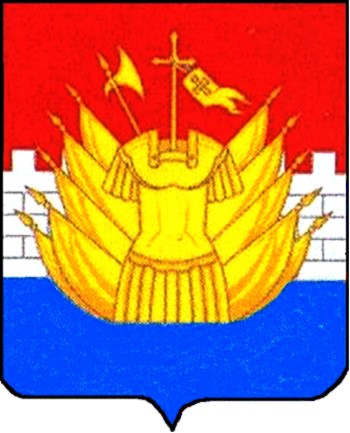 